02.10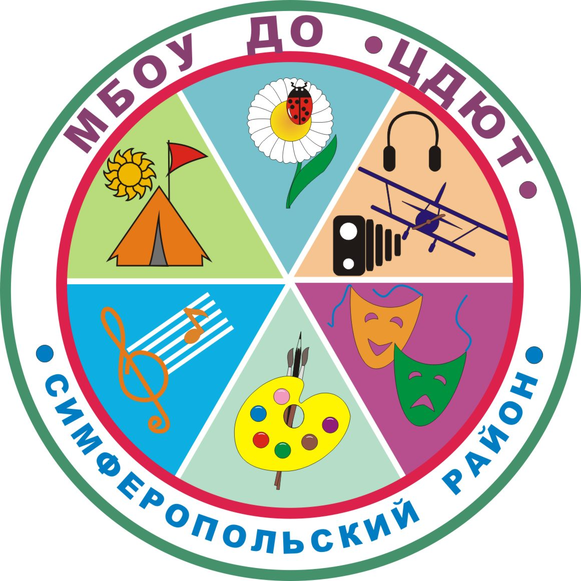 МУНИЦИПАЛЬНОЕ БЮДЖЕТНОЕ ОБРАЗОВАТЕЛЬНОЕ УЧРЕЖДЕНИЕДОПОЛНИТЕЛЬНОГО ОБРАЗОВАНИЯ«ЦЕНТР ДЕТСКОГО И ЮНОШЕСКОГО ТВОРЧЕСТВА»№ п/пДатаМероприятияМесто проведения01.10.2021Заседание ТПМПК (по предварительной записи)МБОУ ДО «ЦДЮТ» каб.№ 601.10.2021 – 02.10.2021Школьный этап ВсОШ по немецкому / французскому языкуМБОУ04.10.2021Заседание ТГ по иностранному языкуМБОУ ДО «ЦДЮТ» (заочно)04.10.2021Заседание ТГ по физике, астрономииМБОУ ДО «ЦДЮТ» (заочно)04.10.2021ВсОШ  по праву школьный этапМБОУ04.10.2021СП по математикеМБОУ «Мирновская школа № 2»До 05.10.2021Сдать работы по конкурсу «Закон вместе» ( в электронной и печатной  формах)МБОУ ДО «ЦДЮТ» методист Шарипова У.И.  usniya22@mail.ru05.10.2021Сдать таблицу для базы учебников на крымскотатарском языке (форма будет выслана на эл. адреса школ)ЦДЮТ методисту Л.А.Дзюба06.10.2021Школьный  этап ВсОШ по технологииМБОУ06.09.2021ВсОШ по физической культуреМБОУ07.10.2021Сдать заявки и работы (в электронном и бумажном варианте) на муниципальный этап конкурса «Отечество»МБОУ ДО «ЦДЮТ»07.10.2021Школьный этап ВсОШ по русскому языкуМБОУ07.10.2021ТВ по биологииМБОУ «Денисовская школа»08.10.2021ШМУ физики, астрономииМБОУ «Тепловская школа»08.10.2021Третий кадетский слетМБОУ «Новоандреевская школа им. В.А.Осипова»08.10.2021Заседание ТПМПК (по предварительной записи)МБОУ ДО «ЦДЮТ» каб.№ 609.10.2021Муниципальный этап соревнований по футболу среди юношейпо зонам09. 10.2021Школьный этап ВсОШ по МХКМБОУ11.10.2021Сдать работы на конкурсшкольных литературных газет(200 лет Ф. М.Достоевский)ЦДЮТНа эл.адрес elenkafilolog@mail.ru 11.10.2021Заседание ТГ по информатикеМБОУ ДО «ЦДЮТ»11.10.2021РМО математикаМБОУ «Константиновская школа»11.10.2021ТВ по историиМБОУ «Залесская  школа»11.10.2021РМО по иностранному языкуМБОУ «Кольчугинская школа № 2 с крымскотатарским языком обучения»11.10.2021ТВ (начальная школа)МБОУ «Первомайская школа»11.10.2021-14.10.2021Прием работ на МЭ Республиканского конкурса «Космические фантазии»ЦДЮТ методист Белоусова И.Г. каб.№ 8До 12.10.2021Прием заявок участников муниципального этапа регионального конкурса Урок нравственности.  МБОУ ДО «ЦДЮТ» методист Панькова Э.Р.12.10.2021ТВ по русскому языкуМБОУ «Винницкая школа» (документарно)12.10.2021ТВ по биологииМБОУ «Кубанская школа»12.10.2021ТВ по крымскотатарскому языку и литературеМБОУ «Маленская школа»12.10.2021СП по технологии                                           МБОУ «Донская школа им.В.П.Давиденко»12.10.2021 – 13.10.2021Школьный этап ВсОШ по английскому языкуМБОУ13.10.2021РМО учителей физической культуры МБОУ «Донская школа им.В.П.Давиденко»13.10.2021Слет Лидеров Симферопольского района— С/П П/О;Центральный музей Тавриды13.10.2021Заседание ТГ учителей-логопедовМБДОУ «Детский сад «Солнышко» п. Гвардейское»14.10.2021ШМУ библиотекарейМБОУ «Мирновская школа № 1»14.10.2021ТВ по химииМБОУ «Мазанская школа»14.10.2021Школьный этап ВсОШ по географииМБОУ14.10.2021Обучение ответственных специалистов ОО по внедрению и использованию журналов в электронном виде ВКС 14.10.2021Проверка работ МЭ конкурса «Отечество» (экспертная группа)МБОУ ДО «ЦДЮТ» (эксперты – Волык Н.А., Казакевич Н.И., Сейтаблаева Х.М.)14.10.2021 ТВ ВР МБОУ «Журавлевская школа»14.10.2021Групповая консультация для ответственных за проведение СПТ, направленного на раннее выявление незаконного потребления наркотических средств и психотропных веществМБОУ ДО «ЦДЮТ»До 15.10.2021Крайний срок подачи заявки на участие в муниципальном этапе Конкурса-защиты МАНМБОУ ДО «ЦДЮТ», на адрес эл. почты mancdut@gmail.com15.10.2021ТВ по физикеМБОУ «Лицей»15.10.2021ТВ по русскому языкуМБОУ «Добровская школа им.Я.М.Слонимского» (документарно)15.10.2021СП  по  истории (экскурсия)МБОУ  «Мазанская школа»15.10.2021ТВ учителей физической культуры и ОБЖМБОУ «Родниковская школа-гимназия»15.10.2021Школьный этап ВсОШ по экологииМБОУ15.10.2021ТВ (начальная школа)МБОУ «Гвардейская школа-гимназия №3»15.10.2021Заседание ТПМПК(по предварительной записи) МБОУ ДО «ЦДЮТ» каб.№ 616.10.2021Муниципальный этап соревнований по футболу среди юношейпгт.Гвардейское (финал)16.10.2021Муниципальный этап творческого конкурса «Шаг к олимпу».      МБОУ «Мирновская школа №2»18.10.2021ШМ П/О «Юнармия и кадетское воспитание как одна из форм военно-патриотического воспитания обучающихся»мемориалный комплекс «Концлагерь Красный»,  отв.МБОУ «Скворцовская школа» 18.10.2021ТВ по  математикеМБОУ «Кольчугинская школа № 2 с крымскотатарским языком обучения»18.10.2021ТВ (работа с элжур)МБОУ «Украинская школа»18.10.2021ТВ по биологииМБОУ «Урожайновская школа»С 18.10.2021 по 22.10.2021Пробное итоговое сочинение в 11 классахМБОУотчёт 22.10.2021 На эл.адрес elenkafilolog@mail.ru19.10.2021 Школьный этап ВсОШ по физикеМБОУ19.10.2021ТВ по русскому языкуМБОУ «Журавлёвская школа» (документарно)19.10.2021ШМУ крымскотатарского языка и литературыМБОУ «Гвардейская школа-гимназия № 3»19.10.2021ТВ учителей физической культуры и ОБЖМБОУ «Украинская школа»         (день УО)20.10.2021ТВ по предметам ХЭЦ и технологииМБОУ «Николаевская школа»20.10.2021Школьный этап ВсОШ по информатикеМБОУ20.10.2021ТВ по историиМБОУ «Добровская школа им.Я.М.Слонимского»20.10.2021ТВ (работа с элжур)МБОУ «Новоандреевская школа им. В.А.Осипова»20.10.2021Заседание ЭГ,ТГ биологияМБОУ ДО «ЦДЮТ»20.10.2021ТВ (психологическая служба)МБОУ «Николаевская школа»21.10.2021ТВ по химииМБОУ «Донская школа  им.В.П.Давиденко»21.10.2021ВсОШ по обществознанию школьный этапМБОУ21.10.2021ШМУ по географииМБОУ «Денисовская школа»22.10.2021СП по физике, астрономииМБОУ «Гвардейская школа-гимназия №2»22.10.2021Заседание ТПМПК (по предварительной записи)МБОУ ДО «ЦДЮТ» каб.№ 622.10.2021ТВ по русскому языкуМБОУ «Кубанская школа» (документарно)23.10.2021МЭ соревнований по футболу среди девушекпо зонамДо 24.10.2021Сдать заявки, ссылки на видео конкурса «Крым в сердце моем»на эл.почту методист Злобина Л.Л.   lili.zlobina@yandex.ru25.10.2021ТВ по иностранному языкуМБОУ «Маленская школа»25.10.2021ТВ по русскому языкуМБОУ «Украинская школа» (документарно)25.10.2021СП  учителей  математики по подготовке к ГИА. Входное тестирование  (для всех учителей)МБОУ «Гвардейская  школа-гимназия  № 2»25.10.2021Сдать работы на конкурс «Я строки посвящаю Крыму»ЦДЮТНа эл.адрес elenkafilolog@mail.ru 25.10.2021ТВ  по историиМБОУ «Партизанская школа им.А.П.Богданова»25.10.2021СП для учителей начальных классовМБОУ «Гвардейская школа №1»С 25.10.2021 по 30.10.2021Сдача индивидуальных папок на аттестацию.МБОУ ДО «ЦДЮТ», 5 кабинет (Костикова А.Н.)26.10.2021СП по  предметам ХЭЦМБОУ «Мирновская школа №2»27.10.2021Школьный этап ВсОШ по литературеМБОУ27.10.2021ПДС для учителей русского языка (9-11 кл)МБОУ «Молодёжненская школа №2»27.10.2021ШМУ биологииМБОУ «Родниковская школа-гимназия»27.10.2021Инструктивно-методическое  совещание ЗДУВР27.10.2021ТВ организация обучения детей с ОВЗ по медицинским показаниям на домуМБОУ «Перовская школа»До 28.10.2021Сдать папку обобщения ППОМБОУ ДО «ЦДЮТ» (учитель – Чурсина Н.В., МБОУ «Родниковская школа-гимназия»28.10.2021СП библиотекарейМБОУ «Пожарская школа»28.10.2021СП по химииМБОУ «Маленская школа»28.10.2021Школьный этап ВсОШ по биологииМБОУ28.10.2021СП для работников психологической службыМБОУ «Родниковская школа-гимназия»29.10.2021Заседание ТПМПК (по предварительной записи)МБОУ ДО «ЦДЮТ» каб.№ 630.10.2021Муниципальный этап  соревнований по футболу среди девушекпгт. Гвардейское (финал)